  其他類  張琹中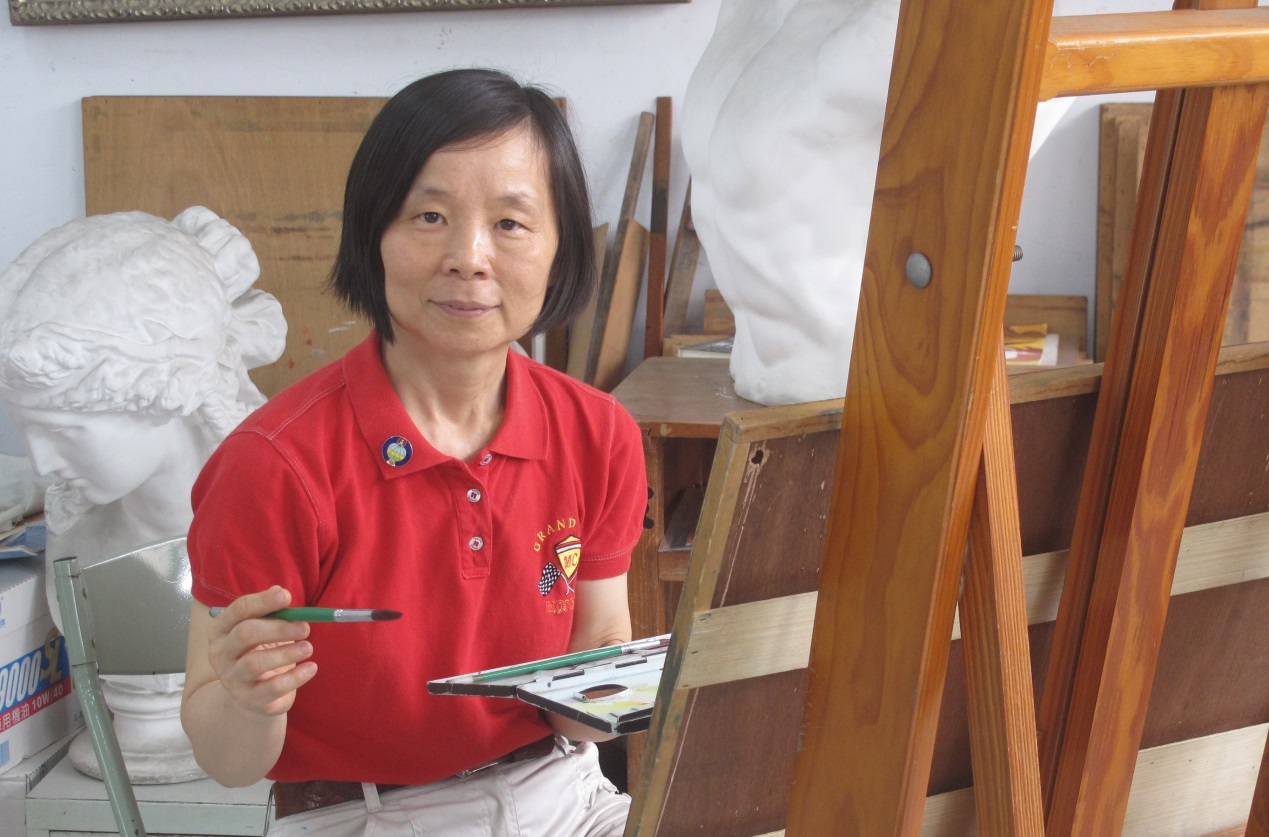 學歷國立臺灣師範大學美術系碩士國立臺中師範專科學校69級國校師資科戊班美勞組現任專業畫家經歷   從事教育工作30年臺中市春安國小級任教師.臺中市中正國小級任教師.臺中師專附小美勞科任教師兼資料出版組長.臺北市信義國中美術科任教師.具體優良事蹟一、得獎紀錄‧1979 中部美展 水彩類 第一名‧1980 中部美展 油畫類 第一名‧1982 清溪文藝獎 油畫類 第三名‧1982 全省公教美展 油畫類 第二名‧1982 全省公教美展 水彩類 優選‧1983 全省公教美展 油畫類 第一名‧1984 全省公教美展 油畫類 第二名       全省公教美展 油畫類 連續3年前三名，榮獲永久免審查資格‧1985 全省公教美展 水彩類 佳作‧1985 全省美展 油畫類 優選‧1988 臺師大師生美展 國畫類 第二名‧1988 臺師大畢業美展 國畫類 第二名‧1988 臺師大畢業美展 書法類 第二名‧1998 全省公教美展 國畫類 第三名‧1998 大墩美展 水墨類 優選‧1999 臺北市國語文競賽 書法類 第二名‧1999 全省公教美展 國畫類 佳作‧2002 全省公教美展 水彩類 優選‧2002 全省公教美展 國畫類 優選‧2003 中華民國國際藝術協會美展 彩墨類 第一名‧2003 全省公教美展 彩墨類 第三名‧2003 全省公教美展 水彩類 優選‧2003 大墩美展 水墨類 優選‧2004 中華民國國際藝術協會美展 彩墨類 第一名‧2004 桃城美展 彩墨類 第一名 (作品榮獲嘉義市文化局典藏)‧2004 大墩美展 水墨類 優選‧2004 磺溪美展 水墨膠彩類 佳作‧2005 磺溪美展 油畫水彩類 優選‧2005 磺溪美展 水墨膠彩類 優選‧2016 玉山美展 水彩類 第一名 (作品榮獲南投縣文化局典藏)‧2017 桃源美展 水彩類 第一名 (作品榮獲桃園市文化局典藏)二、指導學生得獎紀錄‧1982 臺中市兒童詩畫展 童畫 低年級組 第二名‧1983 臺中市兒童詩畫展 童畫 低年級組 第一名‧1983 臺中市兒童詩畫展 童畫 低年級組 第二名‧1983 臺中市國小高年級組美勞造型創作 第三名‧1983 臺中市兒童詩畫展 童詩 高年級組 第一名‧1984 臺中市保防漫畫比賽 國小組 第二名‧1984 臺中市學生美術比賽 國小組 西畫優等獎‧1984 臺中市元宵節花燈比賽 國小組 第二名‧1984 臺中市元宵節花燈比賽 國小組 第三名‧1985 臺中市兒童詩畫展 童畫 低年級組 第一名‧1985 臺中市元宵節花燈比賽 國小組 第三名‧1992 臺中市學生美術展覽 西畫類 高中職組 第三名‧1993 臺中市學生美術展覽 西畫類 高中職組 第一名‧1994 臺中市學生美術展覽 西畫類 高中職組 第三名‧1996 臺中市學生美術展覽 西畫類 高中職組 第二名‧1996 臺中市學生美術展覽 西畫類 高中職組 第三名‧1996 全省學生美術展覽 西畫類 高中職組 第二名‧1997 臺中市學生美術展覽 西畫類 高中職組 第三名‧1997 臺中市學生美術展覽 西畫類 高中職組 第三名‧1998 臺中市學生美術展覽 西畫類 高中職組 第二名‧1998 臺中市學生美術展覽 西畫類 高中職組 第三名‧1999 臺中市學生美術展覽 西畫類 高中職組 第一名‧1999 臺中市學生美術展覽 西畫類 高中職組 第三名三、社會服務‧中部美術協會中部美展水彩類評審‧全國學生美術比賽南投縣評審委員‧中華民國世界兒童畫展南投縣評審委員‧菸害暨藥物防治繪畫比賽彰化縣評審委員‧配合學校活動繪製海報看板布置會場與編輯畫冊‧課餘義務指導學生繪畫書法比賽成績優異首獎多次‧教育廣播電臺訪問錄音2次推廣藝術教育‧1982~2017 每年參展中部美術展‧1999~2017 每年應邀參展臺中市當代藝術家聯展‧2005-2017 每年應邀參展臺中市女性藝術家聯展‧2002 於臺北市個展兩次‧2003 應邀參展臺中師院八十週年校慶美展‧2004 應邀參展臺灣師大美術系所教授暨臺中傑出校友聯合大展‧2005~2017 每年參展中部水彩畫會聯展‧2013~2017 每年參展臺灣水彩畫協會‧2017 參加臺日水彩名家聯展得獎感言    五年黃金歲月，在臺中師專教育理念的培育陶冶中，奠定了我努力不懈、持續探索與研究的治學態度，並且將所累積的經驗與智慧分享給需要的人，就如江河走過必化育糧田一樣。    今日的小小成就，並不代表我個人的成就，它是所有師長、朋友、同事、學生們共同灌溉的成果，這光環屬於大家的由衷與大家共享，由於大家的助緣，才能使我在不斷歷練中得到璀璨的人生。    感謝母校肯定我的努力頒發這份榮耀，這是一個激勵自我精進的動力，更督促我邁開寬闊的步伐，開拓人生。